Урок безопасности в сети  интернет . Ответсвенный: учитель информатики- Байрамова У.А.Цель урока: Познакомить учащихся с преимуществами сети Интернет, скрытыми и открытыми угрозами Интернета, классификации интернет угроз;Сформировать понятия Интернета; Научить учащихся критически относиться к информационной продукции, распространяемой в сети Интернет; Уметь отличать достоверные сведения от недостоверных, вредную информацию от безопасной; Распознавать признаки злоупотребления неопытностью и доверчивостью учащихся, попытки вовлечения их в противоправную деятельность.И помните, интернет может быть прекрасным и полезнымСредством для обучения, отдыха или общения с друзьями. Но – как иРеальный мир – сеть тоже может быть опасна!1.Дать определение понятию «информационная безопасность».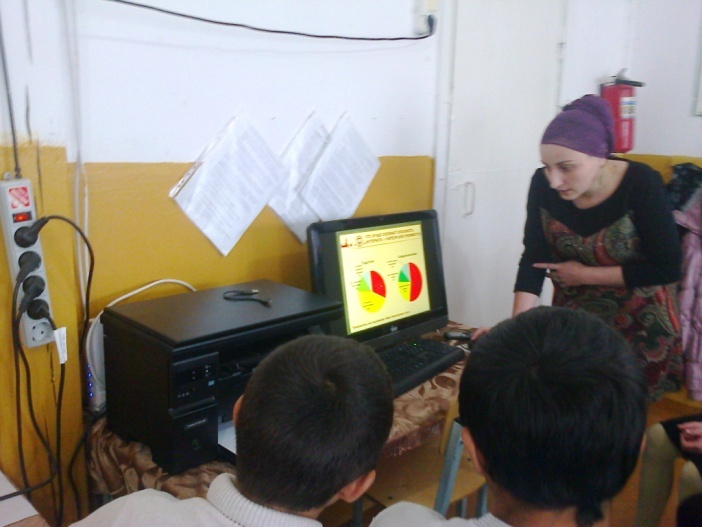 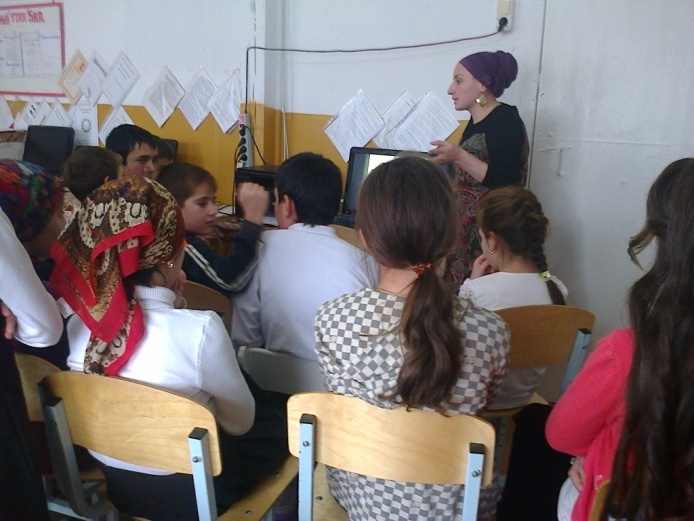 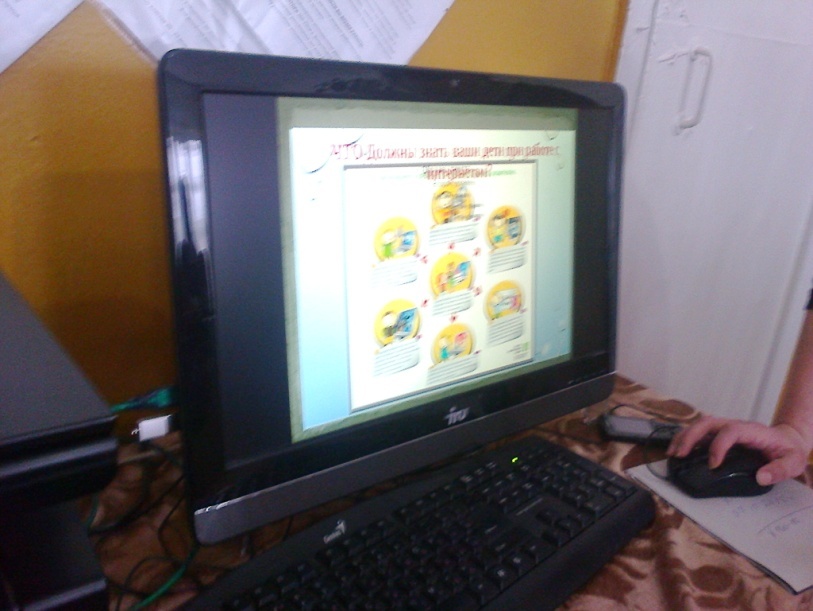 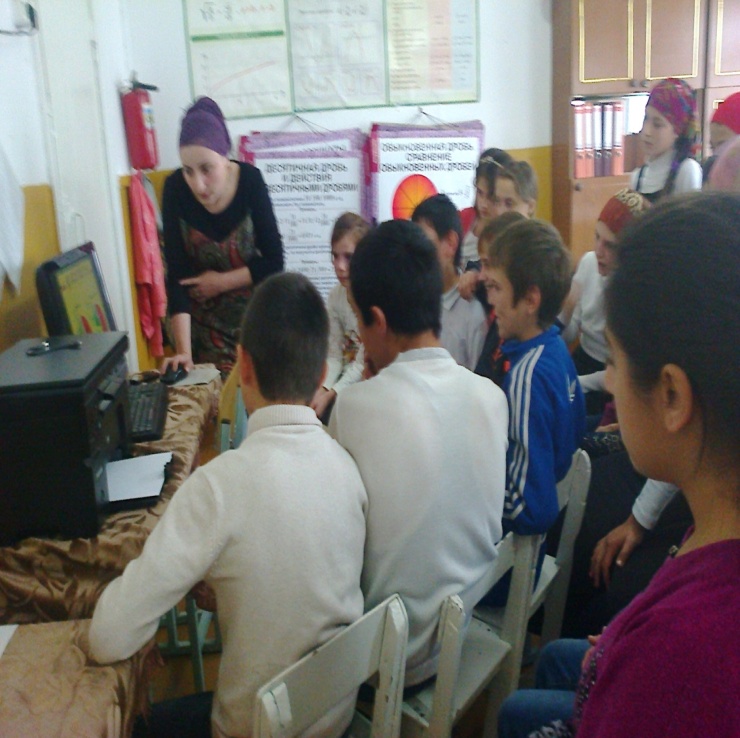 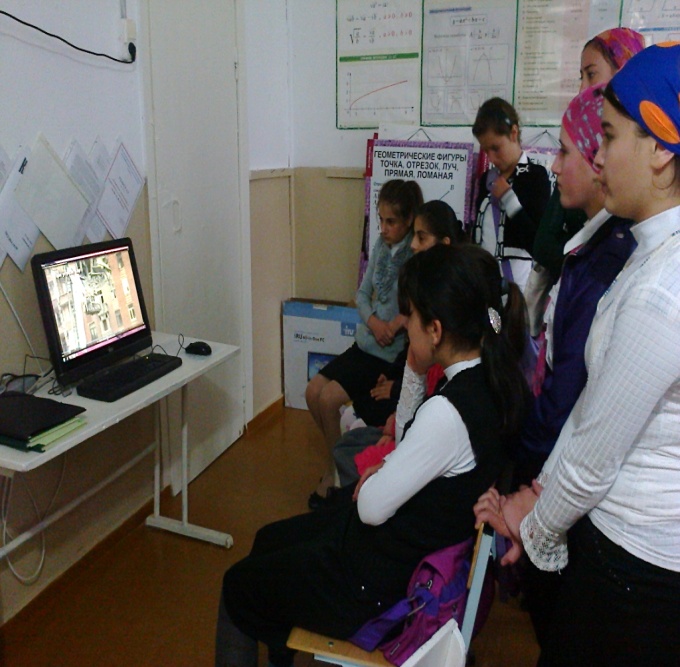 Директор шк:                       /Хункерханова Н.Ш./.